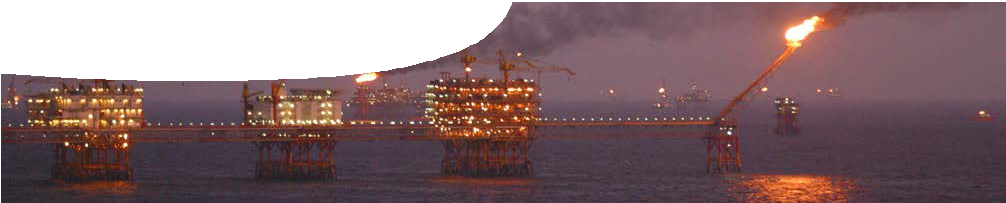 ComponentsPurposeTo Elaborate on the role of hydrocarbons in Australia in fuel use, power generation and their part in creating export revenue.Activity summaryOutcomesStudents understand that:a range of hydrocarbons are extracted in Australia;different hydrocarbons are required for different applications;extracted resources are processed to make useful hydrocarbons; anda global trade in hydrocarbons exists to match supply and demand.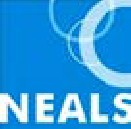 Teacher notes?This resource encourages students to consider social and economic values used in determining which fuels are used or produced locally, and which are partof a global petroleum market. Further cultural and political values may be discussed during, or following, this activity.Students may need to consider other sources of information to answer questions in the worksheet, Hydrocarbons in AustraliaTechnical requirementsA modern browser (eg Internet Explorer 9 or later, Google Chrome, Safari 5.0+, Opera or Firefox) is required to view the video. A high quality MP4 version of the video is available by download from the SPICE website.The guide, worksheet, fact sheet and background sheet require Adobe Reader (version 5 or later), which is a free download from adobe.com. The worksheet is also provided in Microsoft Word format.AcknowledgementsOriginal concept design: Don Marshall and Sally Harban (John Curtin College of the Arts).Thanks to Stewart Gallagher, Shell Development (Australia) Propietary Limited.Designed and developed by the Centre for Learning Technology, The University of Western Australia.Production team: Bob Fitzpatrick, Jenny Gull and Michael Wheatley.banner image: ‘An oil rig offshore Vungtau’ by Genghiskhanviet. Public Domain. commons.wikimedia.org/ wiki/File:An_oil_rig_offshore_Vungtau.jpgAssociated SPICE resourcesSPICE resources and copyrightAll SPICE resources are available from the Centre for Learning Technology at The University of Western Australia (“UWA”). Selected SPICE resources are available through the websites of Australian State and Territory Education Authorities.Copyright of SPICE Resources belongs to The University of Western Australia unless otherwise indicated.Teachers and students at Australian and New Zealand schools are granted permission to reproduce, edit, recompile and include in derivative works the resources subject to conditions detailed at spice. wa.edu.au/usage.All questions involving copyright and use should be directed to SPICE at UWA.Web: spice.wa.edu.au Email: spice@uwa.edu.au Phone: (08) 6488 3917Centre for Learning Technology (M016) The University of Western Australia35 Stirling HighwayCrawley WA 6009Hydrocarbon chemistry 4: Hydrocarbon economy may be used in conjunction with related SPICE resources to address the broader topic of organic chemistry.NAMEDESCRIPTIONAUDIENCE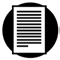 Hydrocarbon economyteacher guideThis resource draws links between properties of hydro- carbons and their intended use. It explores how the imbalance between what is naturally available in Australia, and what is required, is met by processing and import of hydrocarbons.teachers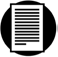 How is crude oil processed?background sheetThis gives teachers some information about how crude oil is refined, including processes of fractional distillation and conversion.teachersCrude oil distillationfact sheetThis introduces crude oil refining to students, focussing on the fractional distillation process.studentsHydrocarbon glossaryfact sheetThis student reference defines selected terms used in the hydrocarbon industry.students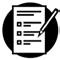 Hydrocarbons in AustraliaworksheetA structured worksheet leads students through hydrocarbon production, use, import and export in Australia.studentsACTIVITYPOSSIBLE STRATEGYClass discusses the question, ‘What hydrocarbons are extracted from natural deposits in Australia?’.whole classContinue discussion to include what hydrocarbons are used in domestic and industrial applications, and how these are sourced.whole classDistribute fact sheets, Crude oil distillation and Hydrocarbon glossary,then complete worksheet, Hydrocarbons in Australia.individualClass may discuss points arising from worksheet, such as ‘How dependant is Australia on imported hydrocarbons?’.whole classDESCRIPTIONLEARNING PURPOSEHydrocarbon chemistryThis learning pathway shows how a number of SPICE resources can be combined to teach the topic of organic chemistry.Hydrocarbon chemistry 1: Coconut oilThis resource engages students in organic chemistry by showing them how fuel can be made from plants in a very basic home set-up.EngageHydrocarbon chemistry 2: BiodieselThis resource further explores biodiesel production as students make their own biodiesel and compare its properties with those of other fuels.ExploreHydrocarbon chemistry 3: Naming hydrocarbonsThis resource explains to students how hydrocarbons can be drawn and systematically named.ExplainHydrocarbon chemistry 4: Hydrocarbon economyAustralia uses a wide range of hydrocarbons for domestic and industrial purposes. How is this range supplied from available sources?Elaborate